Акция и ее цельАкция «Я люблю летать дешево» проводится ООО «СанСтрим» (далее - Организатор), ее целью является популяризация авиапутешествий и развитие творческих навыков в сфере самостоятельного туризма.Сроки проведения акцииАкция проводится в период с 1 по 14 февраля 2018 г. Прием заявок на участие заканчивается 14 февраля в 23.59 по московскому времени.ПризыПризы предоставляются ООО «СанСтрим»Главный приз
Главный приз представляет собой авиабилет или авиабилеты по любому маршруту стоимостью до 15 (пятнадцати) тысяч рублей. Победитель может выбрать любую дату вылета и возвращения в пределах периода, доступного для бронирования у авиакомпаний. Билеты могут быть выбраны победителем с момента объявления победителя и до 1 июля 2018 года.Если выбранные победителем авиабилеты будут недоступны на выбранные даты по цене до 15 тысяч рублей, будут забронированы другие аналогичные авиабилеты или же согласованы альтернативные даты. Авиабилеты должны быть забронированы до 1 июля 2018 года.Поощрительные призыДва поощрительных приза представляют собой денежную сумму в 2500 (две тысячи пятьсот) рублей.Участие в конкурсеЧтобы принять участие в конкурсе, участнику необходимо:
1) поделиться со своего аккаунта ВКонтакте записью о проведении конкурса (https://vk.com/piratesru?w=wall-47218327_28811 )
2) оставить в комментариях к записи в группе Piratesru ВКонтакте (https://vk.com/piratesru?w=wall-47218327_28811 ) маршрут путешествия, соответствующий следующим условиям:
- общая стоимость билетов по маршруту не превышает 15000 руб- маршрут начинается в любом аэропорту Российской Федерации
- маршрут состоит от 2 (минимум) до 4 (максимум) перелетов. Перелеты с пересадками, найденные в рамках одного поискового запроса на сайте SkyScanner.ru, считаются как один перелет вне зависимости от количества пересадок.- все точки маршрута являются разными аэропортами, нельзя прилетать в один аэропорт дважды- каждый последующий перелет начинается в аэропорту, где заканчивается предыдущий. Маршруты со сменой аэропорта (например, первый сегмент прилетает в Домодедово, а второй начинается из Шереметьево засчитаны не будут- каждый последующий перелет должен вылетать после прилета предыдущего рейса- каждый перелет является скриншотом с результатов поиска авиабилетов на сайте https://www.skyscanner.ruВ конкурсе не могут принимать участие юридические лица и группы потребителей.
Принимать участие в конкурсе не могут лица, не достигшие  18 лет на момент окончания приема заявок.Как оформить комментарий для участия в конкурсе в соцсети ВКонтактеСоставьте маршрут согласно правилам и сохраните скриншоты на любой сервер хранения изображений (например, http://savepic.ru/)Авторизуйтесь в соцсети ВКонтакте с вашим логином и паролемПерейдите на пост о конкурсев ВК (https://vk.com/piratesru?w=wall-47218327_28811)  Под постом найдите графу «Комментарий/Комментировать»Скопируйте последовательно все ссылки на скриншоты в ваш комментарий (каждая ссылка с новой строки).Опубликуйте комментарий.Определение победителейГлавным победителем становится автор маршрута, соответствующего вышеописанным условиям с самой низкой ценой за милю.Расстояние между аэропортом окончания путешествия и аэропортом начала путешествия измеряется с помощью калькулятора расстояний на сайте http://www.gcmap.com/dist по трехбуквенным кодам аэропортов.Например, сборка за 10000 руб по маршруту аэрп. Внуково г. Москвы - Мюнхен - Барселона - Пиза – Брюссель оценивается так:
Считаем расстояние: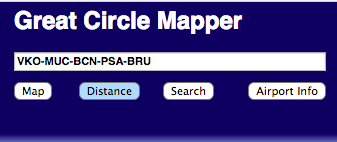 оно составляет 2896 миль (округление сайтом до целого числа миль). 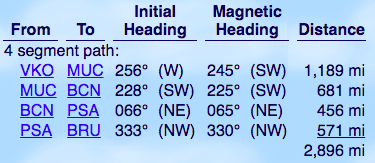 Делим 10000 руб на 2896 миль, получаем 3,453 рубля за милю. Это и есть "стоимость" сборки.Каждая сборка участвует только один раз (по дате публикации).
В случае равенства стоимости за милю у двух или нескольких участников, победителем признается тот, кто составил свой маршрут раньше (по дате публикации комментария).Поощрительные призыОбладатели поощрительных призов за самые оригинальные маршруты определяются составом жюри в составе 3 человек из администраторов сайта Pirates.Travel и представителя Skyscanner Ltd.Мнение Организатора решающее. Организатор и администрация сайта Pirates.travel не вступают в обсуждения и переписку, связанные с вынесенным решением.Персональные данныеОрганизатор конкурса и сайт Pirates.travel не запрашивают и не хранят никакие персональные данные пользователей. Победители для получения приза предоставляют только такую личную информацию, которая является необходимой для получения приза. Условия вручения призаДля получения приза Организатор оставляет за собой право потребовать у победителя предоставить копию документа, удостоверяющего личность.Выплата денежного эквивалента главного приза не предусмотрена. В случае, если указанный приз недоступен, будет предоставлен альтернативный вариант аналогичной стоимости.Авиабилет(ы) будут оформлены только на имя победителя, или победителя и его спутника (ов) в случае, если в сумму 15000 рублей укладываются несколько авиабилетов. Авиабилеты не подлежат передаче другим лицам.Победитель самостоятельно оплачивает любую дополнительную деятельность и несет все расходы сверх указанного приза.Организатор не несет ответственности за налоговые последствия, которые возможны в связи с получением приза.Победитель самостоятельно оплачивает страховку на время путешествия и выполняет все прочие требования, связанные с получением виз и путешествием.Все риски в связи с путешествием несут победитель и выбранные им спутники Прочие положенияОрганизатор имеет право прекратить или изменить данную рекламную акцию или изменить правила ее проведения в любой момент до даты окончания конкурса, опубликовав информацию о любых таких изменениях или прекращении на сайте Pirates.Travel.В случае любого действия, бездействия, события или обстоятельства, которые находятся вне пределов разумного контроля Организатора и администрации сайта Pirates.Travel и препятствуют исполнению настоящих условий, Организатор не будет нести ответственности за невыполнение или задержку в выполнении своих обязательств.Организатор не несет ответственности за любые убытки, ущерб, расходы, затраты или иски, вызванные данной рекламной акцией или использованием любого приза либо связанные с ними, в связи с контрактом, нарушением законных прав (включая невнимательность) или иным образом.